Planificación Liceo Siete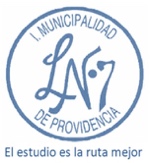 PRIORIZACIÓN CURRICULAR OBJETIVOS IMPRESCINDIBLES 2022Valor del mes: 	Frase motivacional: Trabajos Interdisciplinarios: No.		 Si.   Departamento: 	Asignatura: 	Planes y/o Coordinaciones Medio Ambiente.				 Plan de Apoyo a la Inclusión.	 Plan Integral de Seguridad Escolar.		 Plan de Afectividad, Sexualidad y Género. Plan de gestión de la Convivencia Escolar.	 Plan de Formación Ciudadana.NOTA: A TRAVÉS DEL USO DE PLATAFORMA SE INFORMA A ESTUDIANTES FECHA DE LIBERACIÓN DE ACTIVIDADES Y FECHA DE ENVÍO DE LAS TAREAS AL DOCENTE, SEGÚN ASIGNATURA.NIVEL:Objetivo Imprescindible AbordadoActividades Para Desarrollar (Acceso por Materiales)Profundización en texto escolar MINEDUC y otros recursosCICLO 1:Semana A-B-C-D28 de marzo al 22 de AbrilOA 01 (Nivel 1)Mostrar que comprenden la adición y la sustracción de números enteros.Indicadores de evaluación:• representándolas de manera concreta, pictórica y simbólica• dándole significado a los símbolos + y – según el contexto.• resolviendo problemas en contextos cotidianosOA 2 (Nivel 2)Explicar la multiplicación y la división de fracciones positivas.Indicadores de evaluación:.utilizando representaciones concretas, pictóricas y simbólicas .relacionándolas con la multiplicación y la división de números decimalesACTIVIDADESPROPUESTAS: Semana A:Control 1 Operatoria con Naturales y Retroalimentación actividad formativa forms.Definen el concepto de valor absoluto y lo aplican.Representan números positivos y negativos en escalas.Comparan enteros utilizando recta numérica y de forma simbólica.Cuaderno de actividades paginas 7,8,9 y 10 (20% nota final).Semana B:Adición en ZSustracción en ZEjercicios combinados y aplicaciones en ZCuaderno de actividades 11, 12, 13,14, 15 y 16 (20% nota final).Semana C:Evaluación formativa classroom.Multiplicación y división de números decimales.Equivalencias entre decimales y fracciones.Cuaderno de actividades 18 hasta 21 (20% nota final)Semana D:Control 2 Operatoria de adición y sustracción en Z.Multiplicación de fracciones.División de fracciones.Operatoria CombinadaCuaderno de actividades paginas 22 hasta 29 (20% nota final)PROFUNDIZACION DELCONTENIDO: Texto del Estudiante (1° Medio)Páginas 11 a 48Videos de apoyo: 1.- Números Enteros:https://www.youtube.com/watch?v=VXVkjrsnJ702.- Operatoria con Números Enteros y decimaleshttps://www.youtube.com/watch?v=eUXphentmIo